Autobusový zájezd z Vlašimi       do otáčivého divadla v Českém Krumlově !!!   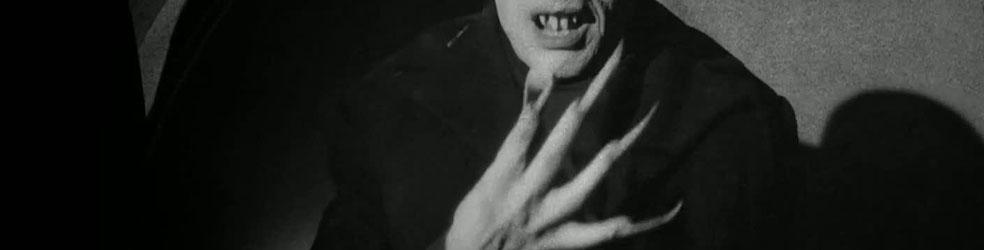 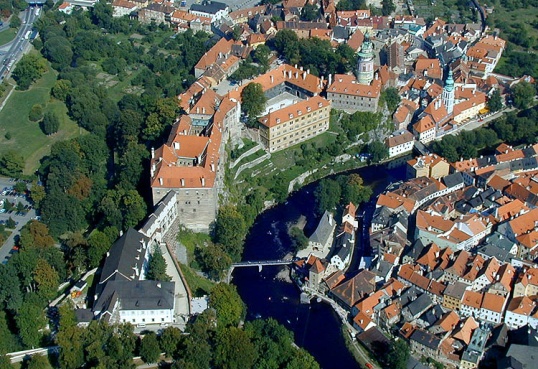 
Činohra: Dracula 
 Bram Stoker
Nemrtvý démon hrabě Dracula opouští svůj hrad v Transylvánii, 
aby rozšířil své pole působnosti a našel ženu, jejíž portrét ho okouzlil. 
Nikdo netuší, jak nebezpečný je ten uhrančivý cizinec. Nikdo, až na doktora Van Helsinga... 
Termín:  15.6.2018/pátekCena first minute: 1.290,-Kč 
(450 Kč přispěje Obec Kladruby i Tehov svým občanům!)Speciální cena pro občany Kladrub a Tehova 840 Kč Pro letošní rok je novinka v rezervačním systému Jihočeského divadla. Čím dříve zájezd koupíte, tím je vstupenka levnější. S obsazeností se cena zvyšuje, tudíž cenu 1.290,-Kč můžeme garantovat pouze do 21.10.2017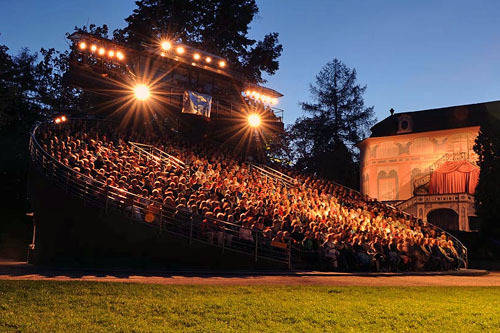 Cena zahrnuje:Dopravu ( z Vlašimi) VstupenkuTechnický doprovodKrátká procházka historickým centremOdjezd od CA YVETTA v cca 16:00 (Kladruby, Tehov)Minimální počet účastníků pro konání akce je 35 osob.